Memorandum o porozumení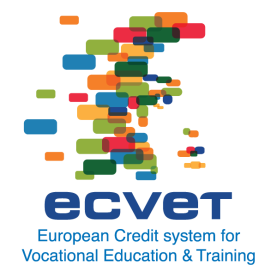 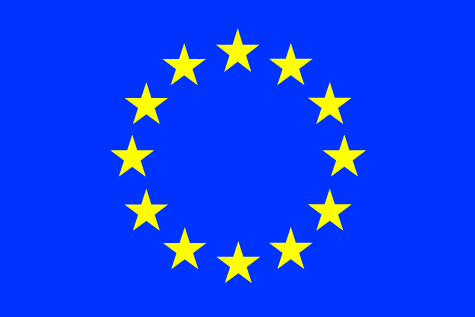 Ak je to potrebné, vložte viac tabuliek. Ak to nie je potrebné, stranu vymažte. Ak je to potrebné, vložte viac tabuliek. Ak to nie je potrebné, stranu vymažte.Vložte viac tabuliek, ak je to potrebné „Kód súboru” Memoranda o porozumení (voliteľné)  „Kód súboru” Memoranda o porozumení (voliteľné)  Odstráňte, ak to nie je potrebné Odstráňte, ak to nie je potrebné Ciele memoranda o porozumení Ciele memoranda o porozumení Memorandum o porozumení (MoU) tvorí rámec pre spoluprácu medzi kompetentnými inštitúciami. Jeho cieľom je potvrdiť vzájomnú dôveru medzi partnermi. V Memorande o porozumení partnerské organizácie vzájomne akceptujú svoje príslušné kritériá a postupy pre zabezpečenie kvality, hodnotenie, potvrdenie a uznávanie vedomostí, zručností a spôsobilostí so zámerom prenosu kreditov.  Memorandum o porozumení (MoU) tvorí rámec pre spoluprácu medzi kompetentnými inštitúciami. Jeho cieľom je potvrdiť vzájomnú dôveru medzi partnermi. V Memorande o porozumení partnerské organizácie vzájomne akceptujú svoje príslušné kritériá a postupy pre zabezpečenie kvality, hodnotenie, potvrdenie a uznávanie vedomostí, zručností a spôsobilostí so zámerom prenosu kreditov.  Dohodli sa ďalšie ciele? Vyznačte, prosím ☐ Nie☐ Áno – sú to: uveďte Organizácie, ktoré podpisujú Memorandum o porozumení Organizácie, ktoré podpisujú Memorandum o porozumení Organizácia 1Organizácia 1Krajina Názov organizácie AdresaTelefón /FaxE-mailWebová stránkaKontaktná osoba MenoKontaktná osoba FunkciaTelefón /FaxE-mailOrganizácia 2Organizácia 2Krajina Názov organizácie AdresaTelefón /FaxE-mailWebová stránkaKontaktná osoba MenoKontaktná osoba FunkciaTelefón /FaxE-mailOrganizácia 3 (odstráňte tabuľku, ak nie je potrebná)Organizácia 3 (odstráňte tabuľku, ak nie je potrebná)Krajina Názov organizácie AdresaTelefón /FaxE-mailWebová stránkaKontaktná osoba MenoKontaktná osoba FunkciaTelefón /FaxE-mailOrganizácia 4 (odstráňte tabuľku, ak nie je potrebná)Organizácia 4 (odstráňte tabuľku, ak nie je potrebná)Krajina Názov organizácie AdresaTelefón /FaxE-mailWebová stránkaKontaktná osoba MenoKontaktná osoba FunkciaTelefón /FaxE-mailOrganizácia 5 (odstráňte tabuľku, ak nie je potrebná)Organizácia 5 (odstráňte tabuľku, ak nie je potrebná)Krajina Názov organizácie AdresaTelefón /FaxE-mailWebová stránkaKontaktná osoba MenoKontaktná osoba FunkciaTelefón /FaxE-mailOrganizácia 6 (odstráňte tabuľku, ak nie je potrebná)Organizácia 6 (odstráňte tabuľku, ak nie je potrebná)Krajina Názov organizácie AdresaTelefón /FaxE-mailWebová stránkaKontaktná osoba MenoKontaktná osoba FunkciaTelefón /FaxE-mailĎalšie organizácie zahrnuté do Memoranda o porozumení (ak je to relevantné)Vysvetlivky: K MoP, ktoré je vytvorené v rámci širšieho kontextu (ako sú dohody medzi sektorovými organizáciami, komorami, regionálnymi alebo národnými autoritami) môžete priložiť zoznam organizácií (poskytovateľov OVP, podnikov, a pod.), ktoré sú schopné spolupracovať v rámci MoP. Tento zoznam môže byť priložený ako príloha.  Uveďte informáciu alebo odstráňte, ak to nie je potrebné Kvalifikácie, ktoré zahŕňa Memorandum o porozumení Kvalifikácie, ktoré zahŕňa Memorandum o porozumení Kvalifikácia 1Kvalifikácia 1KrajinaNázov kvalifikácieÚroveň EKR (ak je to relevantné)Úroveň NKR (ak je to relevantné)Jednotka (y) vzdelávacích výstupov  pre fázy mobility (uvedené v prílohách, ak je to relevantné) Dokumenty priložené v prílohe – označte, čo je vhodné ☐  Europass Dodatok k vysvedčeniu / osvedčeniu☐  Vzdelávacie výstupy súvisiace s kvalifikáciou ☐  Opis jednotky (tiek) vzdelávacích výstupov pre mobilitu ☐  Iné: špecifikujte, prosím Kvalifikácia 2Kvalifikácia 2KrajinaNázov kvalifikácieÚroveň EKR (ak je to relevantné)Úroveň NKR (ak je to relevantné)Jednotka (y) vzdelávacích výstupov  pre fázy mobility (uvedené v prílohách, ak je to relevantné) Dokumenty priložené v prílohe – označte, čo je vhodné ☐  Europass Dodatok k vysvedčeniu / osvedčeniu☐  Vzdelávacie výstupy súvisiace s kvalifikáciou ☐  Opis jednotky (tiek) vzdelávacích výstupov pre mobilitu ☐  Iné: špecifikujte, prosím Kvalifikácia 3 (odstráňte tabuľku, ak nie je potrebná) Kvalifikácia 3 (odstráňte tabuľku, ak nie je potrebná) KrajinaNázov kvalifikácieÚroveň EKR (ak je to relevantné)Úroveň NKR (ak je to relevantné)Jednotka (y) vzdelávacích výstupov  pre fázy mobility (uvedené v prílohách, ak je to relevantné) Dokumenty priložené v prílohe – označte, čo je vhodné ☐  Europass Dodatok k vysvedčeniu / osvedčeniu☐  Vzdelávacie výstupy súvisiace s kvalifikáciou ☐  Opis jednotky (tiek) vzdelávacích výstupov pre mobilitu ☐  Iné: špecifikujte, prosím Kvalifikácia 4 (odstráňte tabuľku, ak nie je potrebná) Kvalifikácia 4 (odstráňte tabuľku, ak nie je potrebná) KrajinaNázov kvalifikácieÚroveň EKR (ak je to relevantné)Úroveň NKR (ak je to relevantné)Jednotka (y) vzdelávacích výstupov  pre fázy mobility (uvedené v prílohách, ak je to relevantné) Dokumenty priložené v prílohe – označte, čo je vhodné ☐  Europass Dodatok k vysvedčeniu / osvedčeniu☐  Vzdelávacie výstupy súvisiace s kvalifikáciou ☐  Opis jednotky (tiek) vzdelávacích výstupov pre mobilitu ☐  Iné: špecifikujte, prosím Kvalifikácia 5 (odstráňte tabuľku, ak nie je potrebná)Kvalifikácia 5 (odstráňte tabuľku, ak nie je potrebná)KrajinaNázov kvalifikácieÚroveň EKR (ak je to relevantné)Úroveň NKR (ak je to relevantné)Jednotka (y) vzdelávacích výstupov  pre fázy mobility (uvedené v prílohách, ak je to relevantné) Dokumenty priložené v prílohe – označte, čo je vhodné ☐  Europass Dodatok k vysvedčeniu / osvedčeniu☐  Vzdelávacie výstupy súvisiace s kvalifikáciou ☐  Opis jednotky (tiek) vzdelávacích výstupov pre mobilitu ☐  Iné: špecifikujte, prosím Kvalifikácia 6 (odstráňte tabuľku, ak nie je potrebná)Kvalifikácia 6 (odstráňte tabuľku, ak nie je potrebná)KrajinaNázov kvalifikácieÚroveň EKR (ak je to relevantné)Úroveň NKR (ak je to relevantné)Jednotka (y) vzdelávacích výstupov  pre fázy mobility (uvedené v prílohách, ak je to relevantné) Dokumenty priložené v prílohe – označte, čo je vhodné ☐  Europass Dodatok k vysvedčeniu / osvedčeniu☐  Vzdelávacie výstupy súvisiace s kvalifikáciou ☐  Opis jednotky (tiek) vzdelávacích výstupov pre mobilitu ☐  Iné: špecifikujte, prosím Hodnotenie, dokumentácia, potvrdenie a uznanie Podpísaním tohto Memoranda o porozumení potvrdzujeme, že sme prediskutovali procedúry pre hodnotenie, dokumentáciu, posúdenie a uznanie a dohodli sme sa, ako sa budú realizovať. Platnosť Memoranda o porozumení Toto Memorandum o porozumení je platné do: uveďte informáciu Proces hodnotenia a prehodnotenia Práca partnerstva bude zhodnotená a prehodnotená do: dd/mm/rrrr, osoba (y) / organizácia (e) PodpisyPodpisyOrganizácia / krajinaOrganizácia / krajinaMeno, funkciaMeno, funkciaMiesto, dátumMiesto, dátumOrganizácia / krajina (odstráňte, ak nie je potrebné)Organizácia / krajina (odstráňte, ak nie je potrebné)Meno, funkciaMeno, funkciaMiesto, dátumMiesto, dátumOrganizácia / krajina (odstráňte, ak nie je potrebné)Organizácia / krajina (odstráňte, ak nie je potrebné)Meno, funkciaMeno, funkciaMiesto, dátumMiesto, dátumDoplňujúce informácie Prílohy 